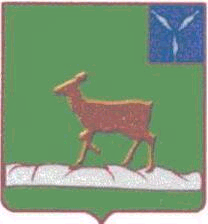 ИВАНТЕЕВСКОЕ РАЙОННОЕ СОБРАНИЕИВАНТЕЕВСКОГО МУНИЦИПАЛЬНОГО РАЙОНАСАРАТОВСКОЙ ОБЛАСТИПятьдесят шестое заседание пятого созываот 19 января 2021  года                            с. ИвантеевкаПОВЕСТКА ДНЯ 1. О внесении изменений и дополнений в решение районного Собрания от 24.12.2008 г. №162 «Об утверждении перечня имущества, передаваемого из собственности Ивантеевского муниципального района Саратовской области в собственность муниципальных образований Ивантеевского муниципального района Саратовской области». Информация: Савенков Ю.Н. – заместитель главы администрации района по строительству, ЖКХ, промышленности, водоснабжению и водоотведению2. О внесении изменений и дополнений в решение районного Собрания от 22.03.2017 г. №20 «О внесении изменений в карту  дислокации дорожных знаков муниципальных образований Ивантеевского муниципального района».Информация: Савенков Ю.Н. – заместитель главы администрации района по строительству, ЖКХ, промышленности, водоснабжению и водоотведению3. О внесении  изменений и дополнений в Устав Ивантеевского муниципального района Саратовской области.Информация: Гусева Н.А. – главный специалист МУ «Забота»4. «Об итогах оперативно-служебной деятельности отделения полиции №1 в составе МО МВД России  «Пугачевский» Саратовской области за 2020 год».Информация: Гумеров Р.С. – начальник отделения полиции №1 в составе МО МВД России «Пугачевский» Саратовской области,                    майор полиции5. Разное.Председатель Ивантеевского районного Собрания 							       А.М. Нелин